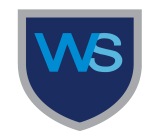 The Westminster School, DubaiYear 3       Subject: Science                       Topic- Rocks and soils                          Date: Q1. A variety of things are made from the products of rocks and soils. Assist Jana to match            the following:                                                                                                           __			2-__			3-__				4-__      Q2. What are the three types of rocks?       __________________________________________________________________________       __________________________________________________________________________Q3. What are Igneous rocks? Give examples.       __________________________________________________________________________       __________________________________________________________________________Q4. What are sedimentary rocks? Give examples.       __________________________________________________________________________       __________________________________________________________________________Q5. What are metamorphic rocks? Give examples.        _________________________________________________________________________        _________________________________________________________________________AB1MetalsaOil formed deep under the ground.2GlassbQuartz3ClockscSand and limestone4PlasticdOres